   PROIECT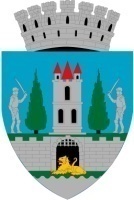 HOTĂRÂREA NR.  ..............................Pentru modificarea Anexei nr.1 din H.C.L. nr.7/28.01.2021 pentru aprobarea Studiului de Fezabilitate și a  indicatorilor tehnico-economici la obiectivul de investiții  „Construire corp clădire Școala Gimnaziala Rákóczi Ferenc - Construire clădire multifuncțională P-P+M”Consiliul Local al Municipiului Satu Mare întrunit în şedinţa ordinară din data de 25.02.2021.Analizând proiectul de hotărâre înregistrat sub nr. 8993 / 09.02.2021,  referatul de aprobare al primarului municipiului Satu Mare, înregistrat sub nr. 8991 / 09.02.2021, în calitate de iniţiator, de raportul de specialitate comun al Serviciului investiții –  gospodărire - întreținere şi al Direcţiei economice înregistrat sub nr.  8989 / 09.02.2021, avizele comisiilor de specialitate ale Consiliului Local Satu Mare. 	Ţinând seama de prevederile Legii nr. 24/2000 privind normele de tehnică legislativă pentru elaborarea actelor normative, republicată, cu modificările şi completările ulterioare,   În baza prevederilor Hotărârii de Guvern cu nr. 907 din 29 noiembrie 2016 privind etapele de elaborare și conținutul-cadru al documentațiilor tehnico-economice aferente obiectivelor/proiectelor de investiții finanțate din fonduri publice a art. 44 din Legea 273/2006 privind finanțele publice locale.Ȋn temeiul prevederilor a art. 129 alin. (2) lit. c)  art. 139 alin (3), lit. g), art.196 alin.(1),lit a) din O.U.G. nr. 57/2019 privind Codul administrativ, cu modificările și completările ulterioare. Consiliul Local al Municipiului Satu Mare adoptă următoarea: H O T Ă R Â R E:Art.1 Se aprobă modificarea Anexei nr.1 din H.C.L. nr. 7 /28.01.2021 privind aprobarea  Studiului de Fezabilitate și a indicatorilor tehnico-economici la obiectivul de investiții „Construire corp clădire Școala Gimnaziala Rákóczi Ferenc- Construire clădire multifuncțională P-P+M”, care va avea conținutul cuprins în Anexa care face parte din prezenta hotărâre.Art.2  Ducerea la îndeplinire a prezentei hotărâri se încredinţează Primarului Municipiului Satu Mare, prin Serviciul Investiții-Gospodărire -Întreținere.Art.3 Prezenta hotărâre se comunică, prin intermediul secretarului general al municipiului Satu Mare, în termenul prevăzut de lege: Primarului municipiului Satu Mare, Instituţiei Prefectului Judeţului, Serviciului Investiții-Gospodărire-Întreținere și Directorului executiv.INIŢIATOR :PRIMARKereskényi GáborAVIZATSECRETAR GENERALMihaela Maria RacolțaÎntocmit Adrian Neacșu